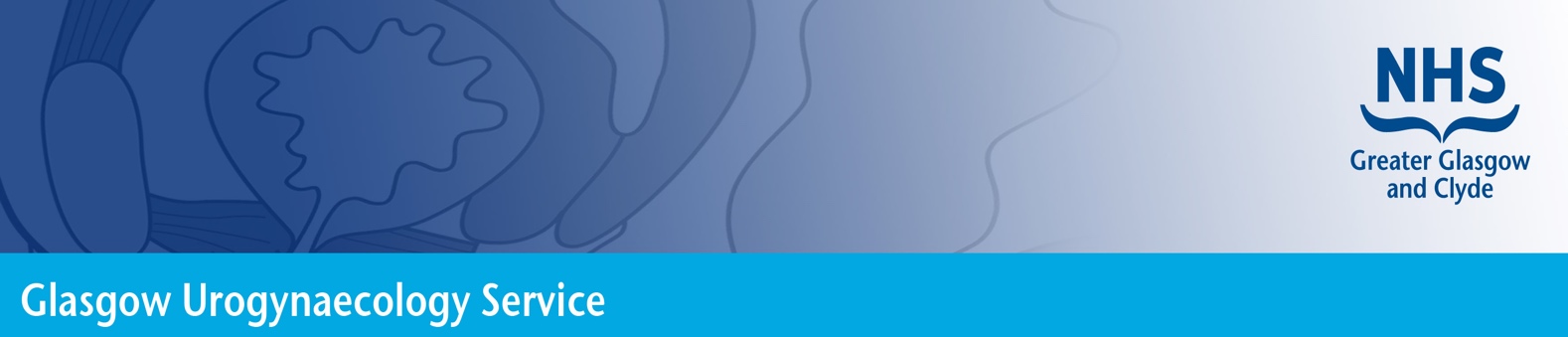 Laparoscopic Suturing Course15th March 2021Louisa Jordan SEC Centre, 44 Stobcross Rd, Glasgow G3 8GF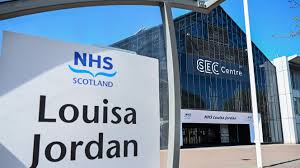 This one day laparoscopic Suturing practical course provide laparoscopic simulation based practise of advanced laparoscopic suturing skills using models. The course is designed for registrars and consultants who wish to refine their laparoscopic suturing techniques.The course will be guided by experienced faculty. It will cover port placement for lap suturing, effective needle handling and placement of both curved and straight needles, interrupted and continuous suturing, passing needle through tissues, intracorporeal and extracorporeal laparoscopic knot techniques.There are limited spaces on the course. Please register by sending the completed registration form to Sharon.Black2@ggc.scot.nhs.uk along with the fees(£200).Course will run in the NES education centre currently based at Louisa Jordan.  If the course needs to be cancelled due to COVID -19 the fees will be refunded.Course organiserVeenu Tyagi Consultant urogynaecologist , QEUH, Glasgow                                                                                         Programme 10:00- 10:10       Registration and coffee10:10 - 10:15       Welcome10:15 - 10:35       Ergonomics of laparoscopic suturing        10:30-11:00        Laparoscopic suturing – systematic                                         approach                       11:00-13:00       Practical workshop 1                                    All Faculty13:00- 13:30       Lunch13:30 - 15:45       Practical workshop2                                     All Faculty15:45- 16:00.       Feedback and certificatesRegistration FormDate: .…………………………………………………….………………Name: ..………………………………………………………………Grade: ..........................................................................Hospital/ Institute: ............................................................................Email: ……………………………………………………………………Contact Tel: …………………………………………………………….To reserve a place of the course please email Veenu.Tyagi@ggc.scot.nhs.ukTo register please send completed registration form with cheque payment to:Sharon Black (Course Admin)(Sharon.Black2@ggc.scot.nhs.uk).Place on the course will be confirmed after receipt of full fees.Urogynaecology Secretary, Dept of O&G, Queen Elizabeth University Hospital, Glasgow, G51 4TFMake Cheques payable to “Urogynaecology Research Fund”Receipts will be emailed with confirmation of place once registration form and payment received.